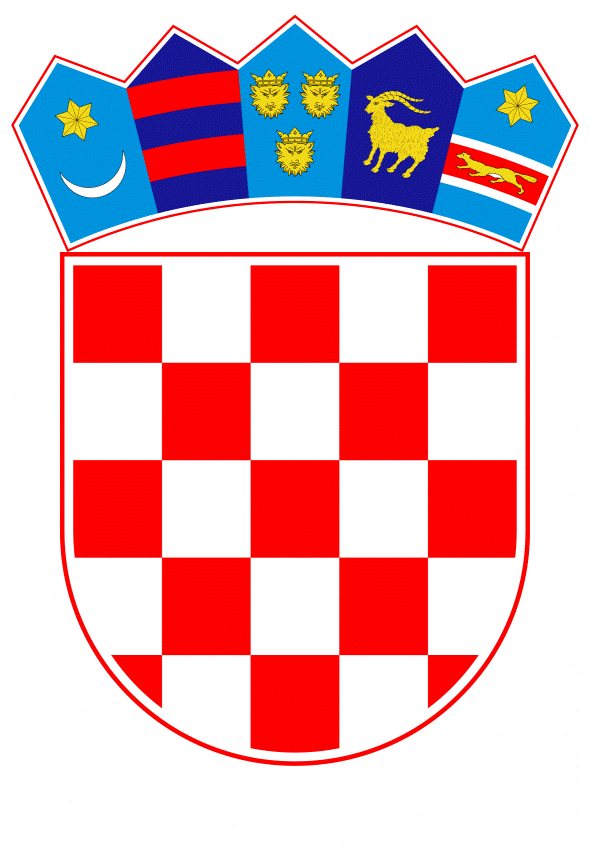 VLADA REPUBLIKE HRVATSKE	Zagreb, 13. lipnja 2019.PREDLAGATELJ:	Ministarstvo zaštite okoliša i energetike PREDMET: Prijedlog odluke o davanju suglasnosti na Odluku Upravnog vijeća Javne ustanove “Nacionalni park Plitvička jezera“ u dijelu koji se odnosi na sklapanje ugovora o javnoj nabavi radova s izabranom Zajednicom ponuditelja u provedenom postupku javne nabave „Obnova ŠRC Mukinje“Banski dvori | Trg Sv. Marka 2  | 10000 Zagreb | tel. 01 4569 222 | vlada.gov.hr     PRIJEDLOG	Na temelju članka 31. stavka 2. Zakona o Vladi Republike Hrvatske (Narodne novine, br. 150/11, 119/14, 93/16 i 116/18 ), a u vezi s člankom 14. stavkom 1. podstavkom 10. Statuta Javne ustanove „Nacionalni park Plitvička jezera“, KLASA: 011-01/04-01/56, URBROJ: 517-04-14-5 od 28. svibnja 2014. godine, Vlada Republike Hrvatske je na sjednici održanoj dana _____________ 2019. godine donijela O D L U K Uo davanju suglasnosti na Odluku Upravnog vijeća Javne ustanove “Nacionalni park Plitvička jezera“ u dijelu koji se odnosi na sklapanje ugovora o javnoj nabavi radova s izabranom Zajednicom ponuditelja u provedenom postupku javne nabave „Obnova ŠRC Mukinje“I.          Daje se suglasnost na Odluku Upravnog vijeća Javne ustanove “Nacionalni park Plitvička jezera“, URBROJ: 7869/18 od 30. kolovoza 2018. godine, u dijelu u kojem je odlučeno da se po provedenom postupku javne nabave  „Obnova ŠRC Mukinje“, s Zajednicom ponuditelja HEDOM d.o.o. iz Zagreb, Velika cesta 28.  i Lavčević d.d. iz Splita, Bihaćka 2, sklopi ugovor o javnoj nabavi radova br. MV-59P/17 u iznosu od 34.440.187,30 kuna bez PDV-a.II.           Ova Odluka stupa na snagu danom donošenja.KLASA: URBROJ:Zagreb,                                                 PREDSJEDNIK VLADE   mr.sc. Andrej PlenkovićO b r a z l o ž e n j eJavna ustanova ''Nacionalni park Plitvička jezera'' je provela postupak javne nabave kojeg je predmet nabave energetska obnova Športsko - rekreacijskog centara Mukinje u vlasništvu Javne ustanove „Nacionalni park Plitvička jezera“ kao zgrade gotovo nulte energije. Naručitelj je u postupku pregleda, sukladno kriteriju ekonomski najpovoljnije ponude, najpovoljnijom ocijenio ponudu HEDOM d.o.o. Zagreb, Velika cesta 28, OIB: 62485998118 i Lavčević d.d. Split, Bihaćka 2, OIB: 71421617824, u iznosu od 34.440.187,30 kuna bez poreza na dodanu vrijednost (43.050.234,13 kuna sa porezom na dodanu vrijednost).	Obnova predmetne zgrade se u cijelosti financira iz vlastitih sredstava Javna ustanova ''Nacionalni park Plitvička jezera''.Sukladno članku 134. stavku 1. podstavku 9. Zakona o zaštiti prirode i članku 14. stavku 1. podstavku 10. Statuta Javne ustanove „Nacionalni park Plitvička jezera“ Upravno vijeće donosi odluke o raspolaganju pokretnom imovinom Ustanove, odnosno sklapanju drugog pravnog posla, pojedinačna vrijednost kojeg ne prelazi iznos od 10.000.000,00 kuna, a iznad toga uz suglasnost Vlade Republike Hrvatske.Upravno vijeće Javne ustanove ''Nacionalni park Plitvička jezera'' je na 42. e-sjednici održanoj dana 30. kolovoza 2018. godine donijelo Odluku, ur. broj 7869/18, kojom je suglasno sa Odlukom ravnatelja Javne ustanove „Nacionalni park Plitvička jezera“ o odabiru u postupku javne nabave „Obnova ŠRC Mukinje“, ur. broj 7471/18 od dana 09. kolovoza 2018. godine. te kojom se ujedno daje suglasnost ravnatelju Ustanove za sklapanje ugovora o javnoj nabavi radova s odabranom zajednicom ponuditelja HEDOM d.o.o. Zagreb i LAVČEVIĆ d.d. Split, ukupne vrijednosti 34.440.187,30 kn bez PDV-a odnosno 43.050.234,13 kn sa PDV-om. Po prethodno pribavljenoj suglasnosti Vlade Republike Hrvatske sklopiti će se predmetni ugovor o javnoj nabavi radova. Sredstva potrebna za realizaciju obnove u iznosu od 23.050.234,13 kuna u 2019. godini i u iznosu od 20.000.000,00 kuna u 2020. godini planirana su u Državnom proračunu Republike Hrvatske za 2019. godinu i projekcijama za 2020. godinu, na aktivnosti A779047 Administracija i upravljanje, na izvoru financiranja 43 Ostali prihodi za posebne namjene. Sukladno članku 44. Zakona o proračunu (Narodne novine broj 87/08, 136/12, i 15/15) za preuzimanje obveza na teret sredstava državnog proračuna ishođena je suglasnost Vlade Republike Hrvatske Odlukom o davanju suglasnosti Ministarstvu zaštite okoliša i energetike, Javnoj ustanovi „Nacionalni park Plitvička jezera“ za preuzimanje obveza na teret sredstava državnog proračuna Republike Hrvatske u 2020. za sklapanje ugovora br. MV-59P/17 klasa: 022-03/19-04/80 urbroj: 50301-25/05-19-2 od 15 ožujka 2019. godine. Slijedom navedenog, ovom Odlukom Vlada Republike Hrvatske daje suglasnost na Odluku Upravnog vijeća Javne ustanove kojom je odlučeno da se sklopi ugovor o javnoj nabavi radova s izabranom zajednicom ponuditelja. 